                   
REQUEST FORM FOR UKPSF APPLICATION FEE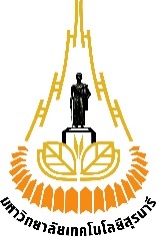 Dear Head of Faculty Development Academy,My name is ......................................................................................................... SUT ID............................................. I am in the School of / or Department of ...................................................................................................... and- have been teaching at SUT for ............. years ..........months,- or have been supporting teaching in SUT for  ............. years .......... months, - or have had teaching experience in other institutes for ............. years ......... months. I am currently holding a UKPSF accreditation at the level of  None	    Associate Fellow     	  Fellow	  Senior FellowI would like to apply for a UKPSF accreditation at the level of  Associate Fellow	  Fellow	  Senior Fellow	  Principal Fellowand I have prepared my application documents as seen in the attachment below. 	Within the budget of Faculty Development Academy, I would like to request for the support of the application fee for the accreditation.Best regards, 						 Signature					(					   )     ......................./...................../....................1) Chair of the School/Department’s opinion2) Dean of the Institute’s opinion Should be proceeded       Should be proceeded       Should not be proceeded:.................................
............................................................................................      
............................................................................................Signature..........................................................(                                                  )......................./...................../.................... Should not be proceeded:.................................
............................................................................................      
............................................................................................Signature..........................................................(                                                  )......................./...................../....................